17.04.20                                                                                                                   Практическое занятие № 14Тема:  Создание разрезов. Создание фасадов. Цель: Получить навыки в программе ARCHICAD по созданию разрезов и фасадов.Инструменты: Компьютер, мышь, программа ARCHICADЗадание: Используя ранее выполняемое здание(коттедж) создаём разрезы и фасады.разрезы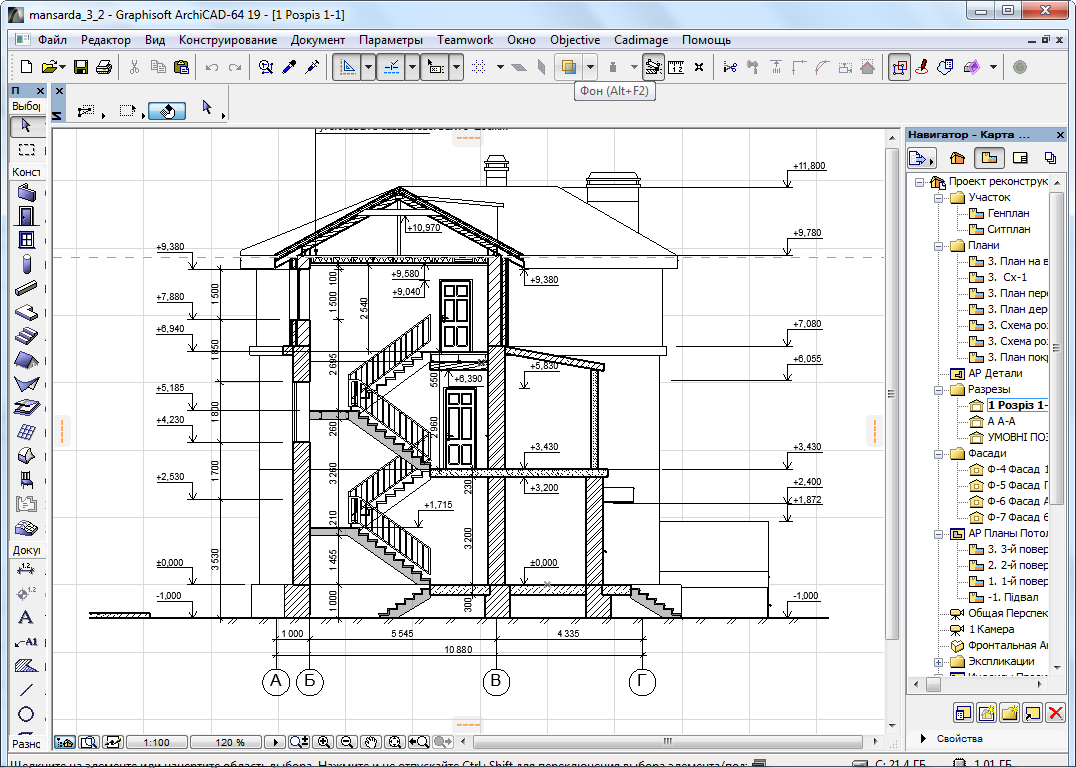 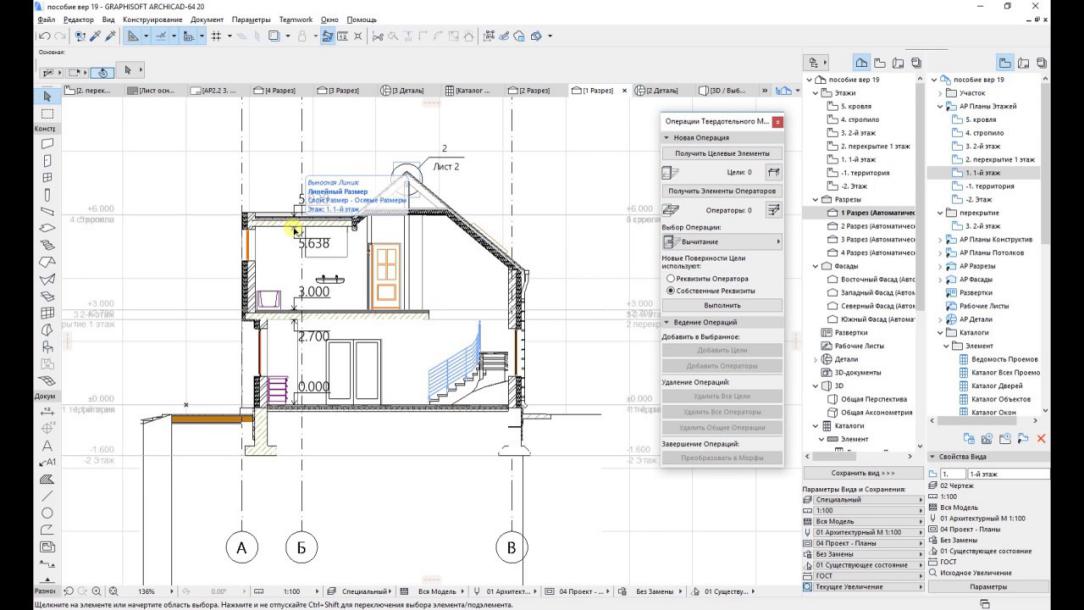 Фасады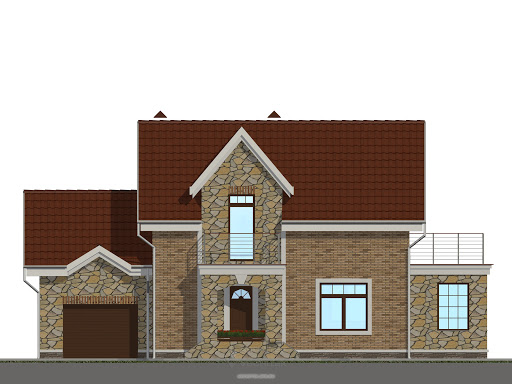 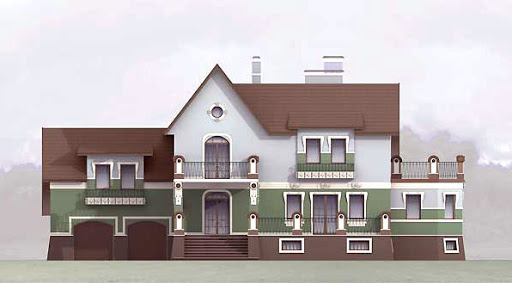 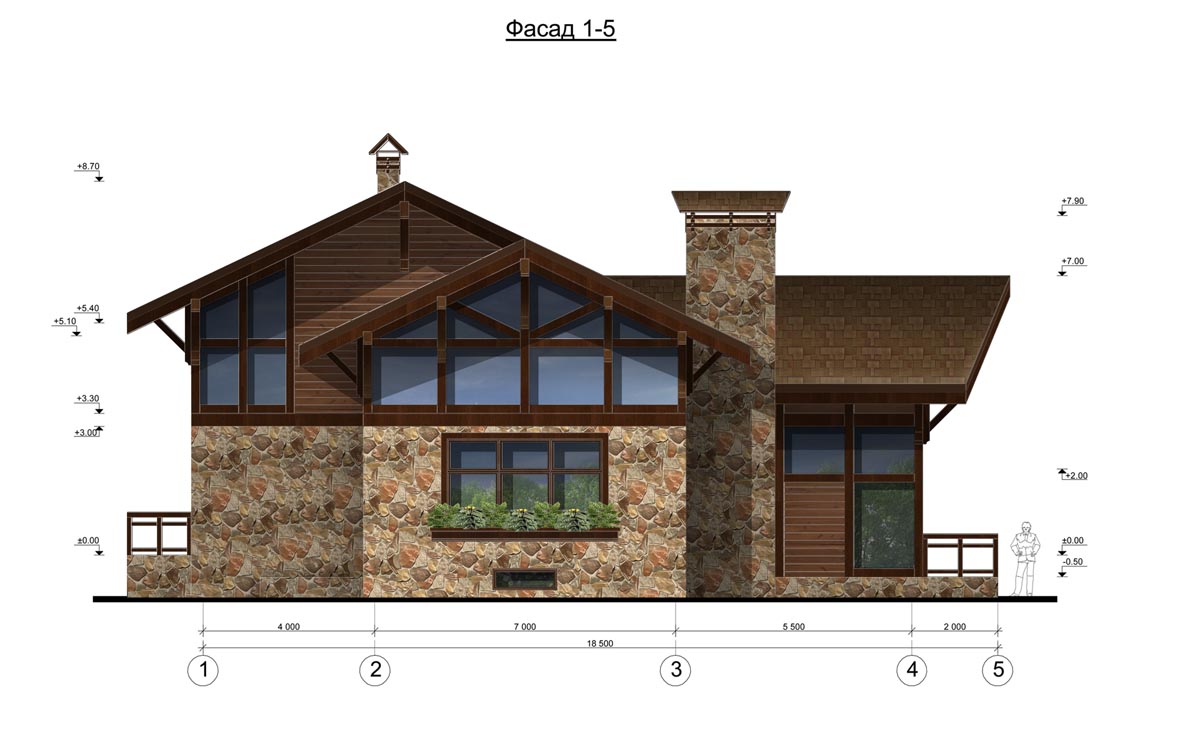 Примеры выполнения.Технология выполнения работы: Создание разрезов,фасадов1) Активируйте предварительно установленный вид2) Активируйте инструмент Разрез, затем активируйтеизбранное Разрез-01 двойным щелчком на его имени всписке.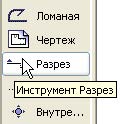 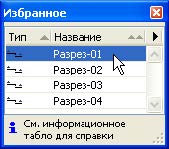 3) В информационном табло укажите S-01 в качестве ID иПродольный разрез в качестве имени. Убедитесь, что винформационном табло установлена Неограниченнаяглубина для диапазона по горизонтали и Отдельнаялиния в качестве геометрического варианта.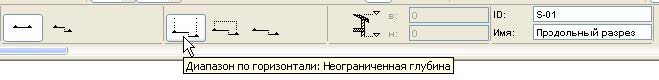 4) В информационном табло нажмите кнопку Диалогустановки параметров для открытия диалогового окна установки параметров разреза. Альтернативный вариант - сделайте двойной щелчок на инструментеРазрез в панели инструментов.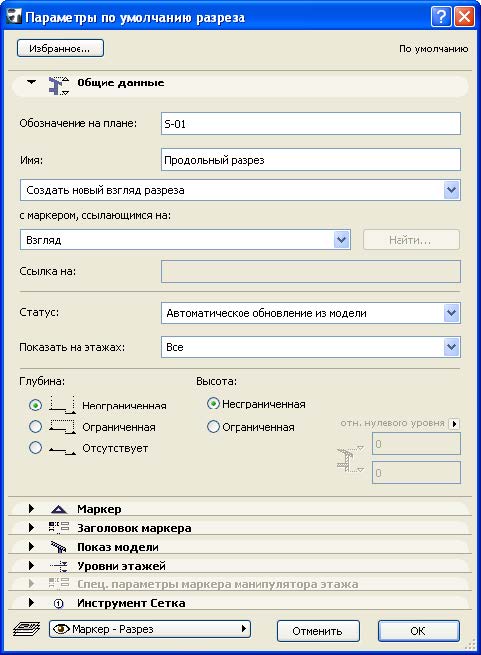 Проанализируйте панель Общие данные. Здесь присутствуют такие параметры, как ID, имя, тип,глубина и высота разреза и другие. Вы также можете установить, чтобы маркер данного разреза ссылался любой другой существующий маркер путем создания связанного маркера, либо можете создать несвязанный маркер для использования в нем текстовой информации.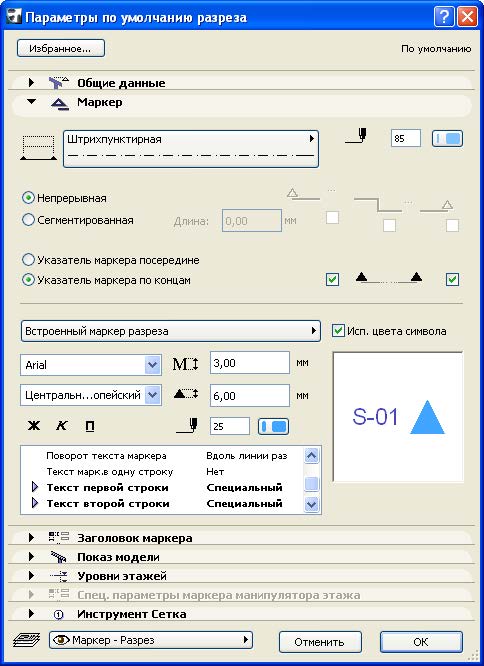 Панель Маркер используется для определения внешнеговида линии сечения, то есть ее маркера и составляющихэлементов.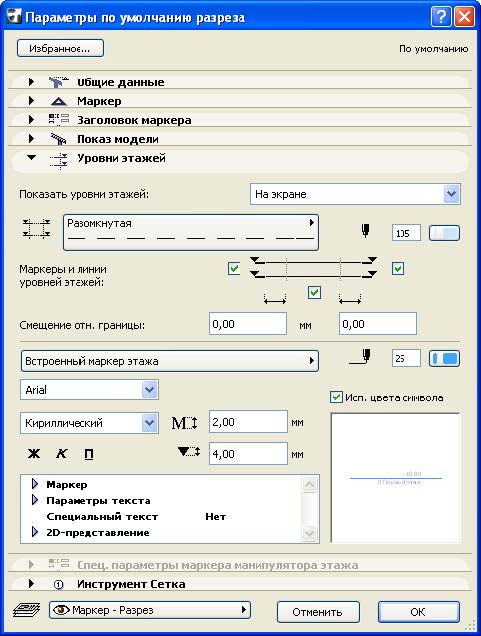 Управляющие элементы панели Уровни этажей могутиспользоваться для указания способа показа линийуровней этажей и маркеров манипулятора этажами взадаваемом разрезе.Эти возможности будут обсуждены позже.5) Разместите продольную линию сеченияпоследовательными щелчками в точках 1.1 и 1.2.Сделайте третий щелчок в точке 1.3 для указаниянаправления взгляда разреза.6) Щелкните правой клавишей мышки на линии сечения,чтобы выбрать ее. При этом открывается контекстноеменю. Выберите команду Открыть разрез для просмотравида разреза. При необходимости увеличьте изображениеи произведите его панорамирование для просмотраразличных деталей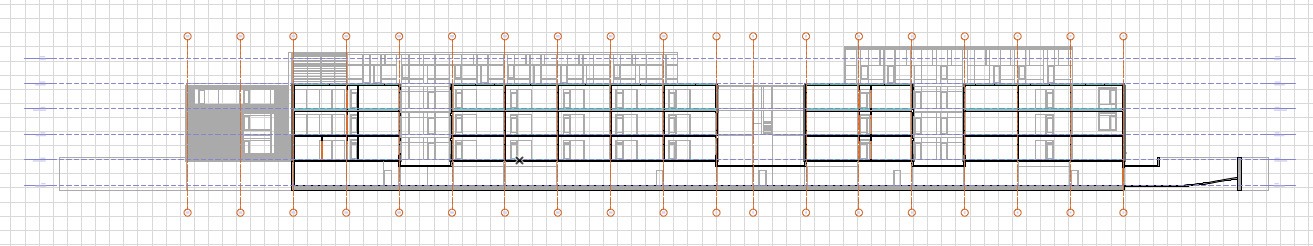 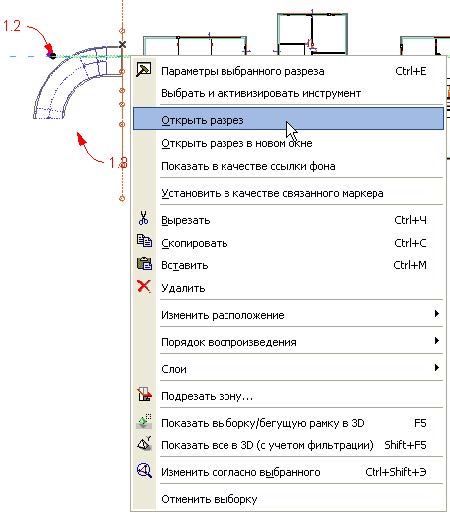 7) Перейдите на план этажа и выберите линию сечения,если она еще не выбрана.точках для того, чтобы она пересекала две лестницы здания.Для этого необходимо произвести редактирование линиисечения.8) Активируйте предварительно установленный видРедактирование разреза-01/019) Щелкните на узловой точке линии разреза (обычно этоее средняя точка) возле стрелки 1.4. В появившейсялокальной панели выберите команду Разделение линииразреза/фасада и затем щелкните в точке 1.5 дляразделения линии разреза на две части и перемещениявниз ее правой части.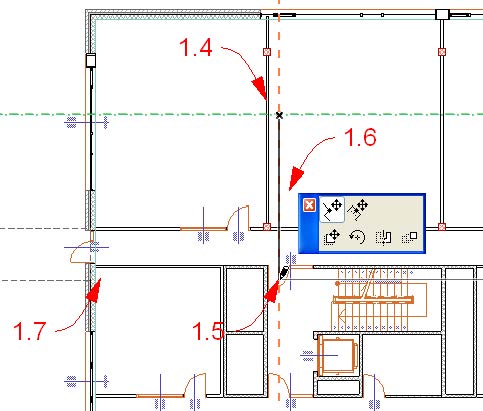 10)Щелкните на среднюю узловую точку вертикальногоотрезка линии сечения, которая указывается стрелкой1.6. В появившейся локальной панели выберитекоманду Перемещение отрезка линии разреза/фасада ипосле этого произведите щелчок в точке 1.7, чтобыпереместить немного влево этот отрезок линии сечения.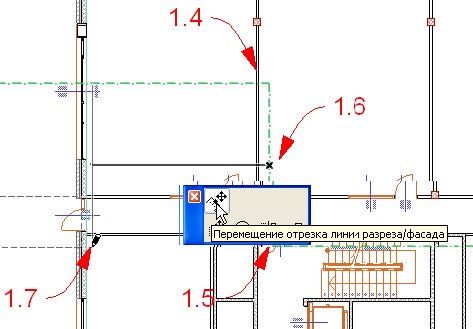 11) Активируйте предварительно установленный вид12)Убедитесь, что линия сечения S-01 все еще выбрана иесли нет, то выберите ее. Щелкните на ее узловой точке(обычно она делит пополам левый отрезок линиисечения) возле стрелки 1.8. В локальной панеливыберите команду Разделение линии разреза/фасада изатем щелкните в точке, на которую указывает стрелка1.9 для повторного разделения линии сечения на двечасти и перемещения вниз ее правой части.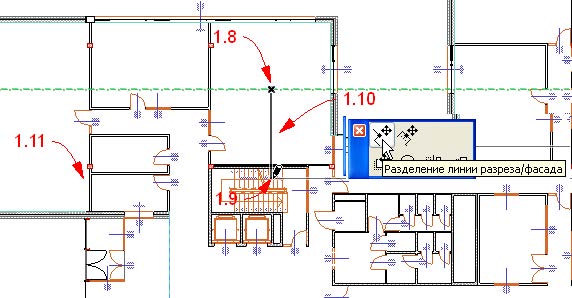 13)Щелкните на средней узловой точке вертикальногоотрезка линии сечения, которая указывается стрелкой1.10. В появившейся локальной панели выберитекоманду Перемещение отрезка линии разреза/фасада.После этого произведите щелчок в точке 1.11, чтобыпереместить немного влево этот отрезок линии сечения.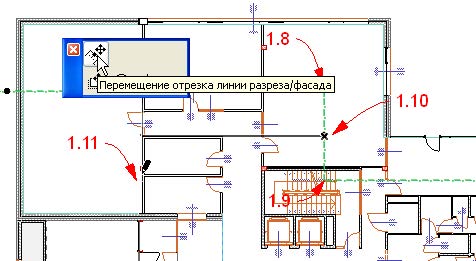 После этих изменений продольная линия сечения проходитчерез обе лестницы. Это как раз то, что мы хотели получить.14)Откройте измененный разрез S-01 для проверкипроизведенных изменений.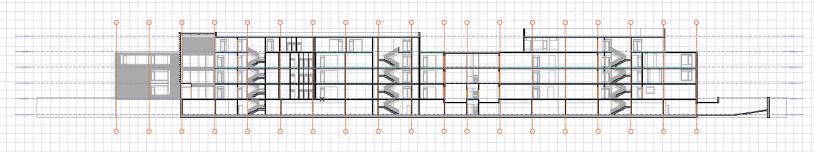 Возвратитесь на план этажа и отмените выбор линиисечения S-01.15)Активируйте предварительно установленный вид16)Активируйте избранное Разрез-02 двойным щелчком наего имени в списке.17)В информационном табло введите Поперечный разрез вкачестве имени и S-02 в качестве ID разреза. Убедитесь,что в информационном табло установленаНеограниченная глубина для диапазона по горизонтали иОтдельная линия в качестве геометрического варианта.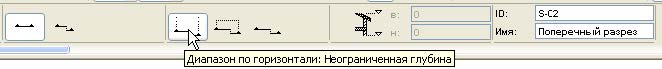 18)Разместите поперечную линию сеченияпоследовательными щелчками в точках 1.1 и 1.2.Сделайте третий щелчок в точке 1.3 для указаниянаправления взгляда разреза.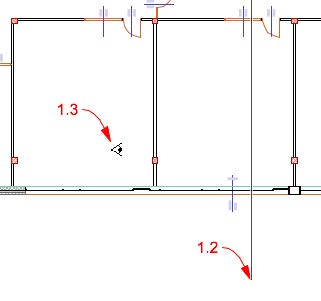 19)Активируйте предварительно установленный видРазрез-03 и избранное Разрез-03.20)В информационном табло введите S-03 в качестве IDразреза, Поперечный разрез в качестве имени разреза,Ограниченная глубина для диапазона по горизонтали иОтдельная линия в качестве геометрического варианта.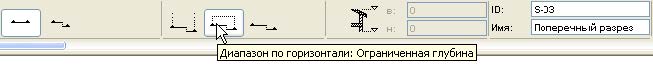 Для этого разреза мы хотим ограничить его глубину, чтобы внем не были видны удаленные элементы.21)Разместите поперечную линию сеченияпоследовательными щелчками в точках 1.1 и 1.2.Сделайте третий щелчок в точке 1.3 для указаниянаправления взгляда и глубины разреза.На этот раз третий щелчок дополнительно определяет глубинуразреза.Сейчас мы создадим фасады.22)Активируйте предварительно установленный вид23)Выберите инструмент Фасад, затем активируйтеизбранное Фасад-01 двойным щелчком на его имени всписке. Проверьте в информационном табло, что полеID содержит значение E-01, поле Имя - Восточныйфасад. Разместите линию фасада щелчками в точках 1.1и 1.2 для создания восточного фасада. Третьи щелчкомв точке 1.3 определите направления взгляда фасада.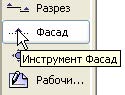 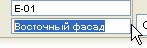 24)Постройте оставшиеся фасады с помощьюпредварительно установленных видов, начиная с 6.2.7Фасад-02 и до 6.2.11 Фасад-06, активируя избранное,соответствующее имени вида. Затем произведитещелчки в точках, куда указывают стрелки 1.1, 1.2 и 1.3,для указания направления и глубины фасадов.При этом ID и имена должны быть следующие:25)Активируйте предварительно установленный вид26)SHIFT-щелчком выберите фасад возле стрелки 1.1.Как видно, имеется две линии, показывающие глубину фасада.Обе имеют узловые точки посередине. Более удаленная являетсялинией глубины фасада. Линия, располагающаяся ближе клинии фасада (то есть посередине между линией фасада илинией глубины разреза), называется линией удаленнойобласти. Все, что располагается за пределами этой линии,рассматривается как удаленной областью относительно линиифасада. Элементы в удаленной области могут по-другомувоспроизводиться на экране, например, с одинаковым болеесветлым цветом поверхностей, чтобы их можно было легчевизуально различать. Это также придает дополнительноеощущение глубины разрезов или фасадов.27)Откройте диалоговое окно Параметры выбранногофасада, раскройте панель Показ модели и найдитепараметры группы УЧЕТ УДАЛЕННОЙ ОБЛАСТИ.Имя вида ID фасада Имя фасадаФасад-01 E-01 Восточный фасадФасад-02 E-02 Северный фасадФасад-03 E-03 Южный внутренний фасадФасад-04 E-04 Северный внутренний фасадФасад-05 E-05 Южный фасадФасад-06 E-06 Западный фасад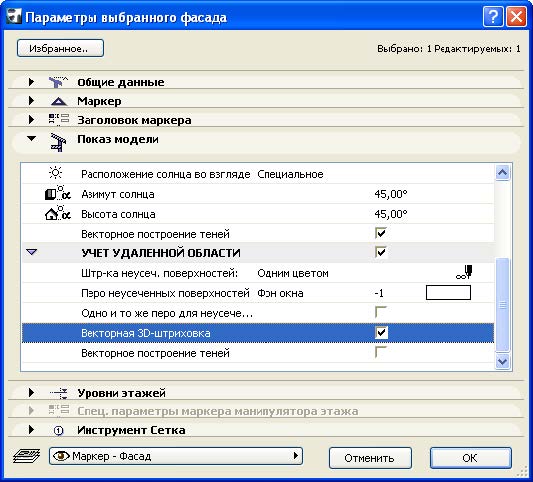 Здесь Вы можете установить такие же параметры дляудаленной области, как и для обычных поверхностей не всечении (например, перо поверхности или векторная3D-штриховка). Например, для удаленных поверхностей Выможете снять отметку с маркера Векторная 3D-штриховка дляих более четкого выделения.28)Нажмите кнопку Отменить для выхода из диалога.29)Щелкните в средней части линии учета удаленнойобласти возле стрелки 1.2. В появившейся локальнойпанели выберите команду Перемещение отрезка линииразреза/фасада и после этого произведите щелчок вточке 1.3 для ее перемещения дальше от линии фасада стем, чтобы дополнительные элементы здания попали внеудаленную область фасада.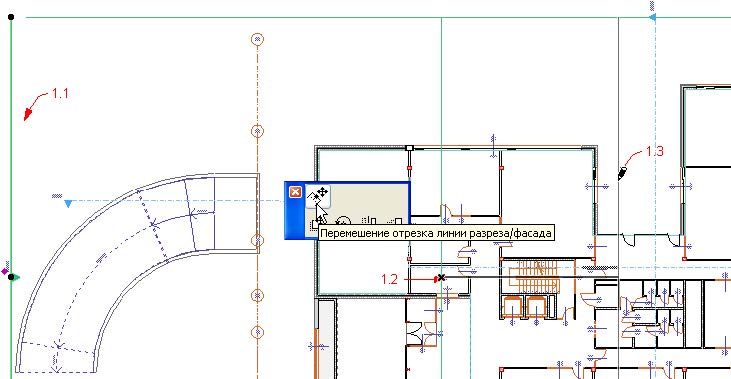 Нажмите клавишу ESC для отмены выбора фасада(щелчок в любом месте плана этажа приведет к этому жерезультату).30)Активируйте предварительно установленный вид31)Щелкните правой клавишей мышки на линии фасадавозле стрелки 1.1 и в открывшемся контекстном менювыберите команду Открыть фасад для просмотра видафасада.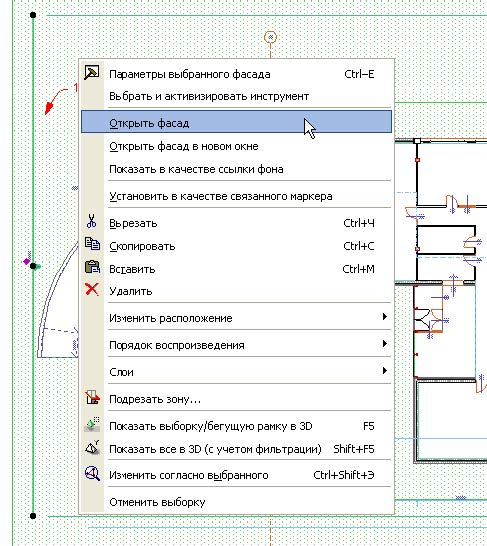 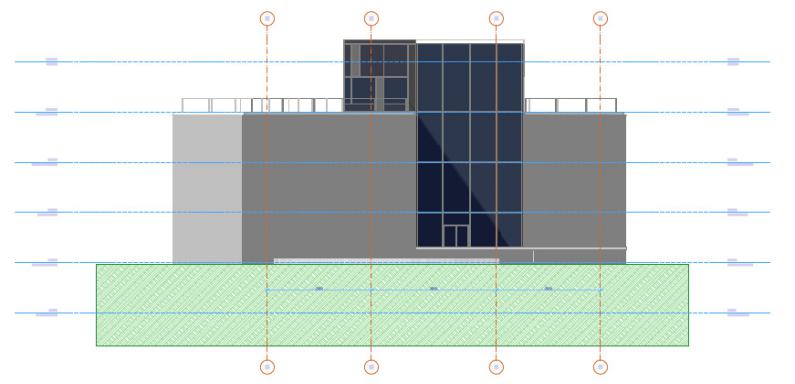 Как видно, фасад содержит линии сетки. Это как раз те линиисетки, которые мы создали в главе 02.Кроме того, здесь присутствуют линии уровней этажей. Онимогут показываться в любом индивидуальном разрезе/фасаде/внутреннем виде.32)Щелкните правой клавишей мышки и в открывшемсяконтекстном меню выберите команду Параметрыфасада для открытия одноименного диалогового окна.Раскройте панель Инструмент Сетка.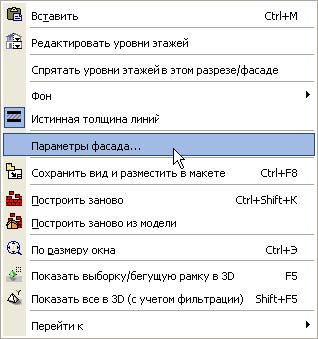 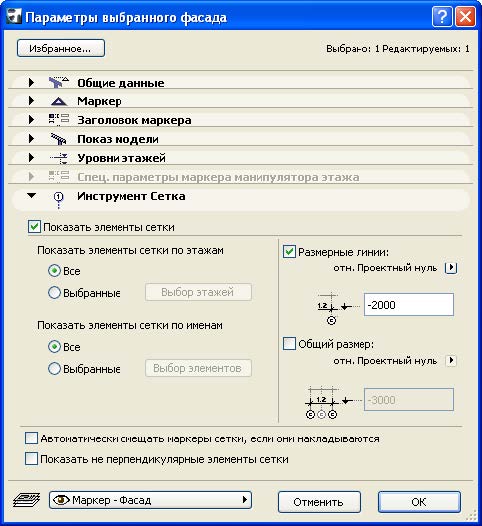 Панель Инструмент Сетка содержит параметры дляуказания, каким образом в разрезе будет показываться сетка,размещенная на плане этажа. Вы можете указать, чтоэлементы сетки показываются по этажам, на которых ониразмещены, либо по их именам. Вы также можете показатьразмерные линии и общий размер сетки.Откройте панель Уровни этажей.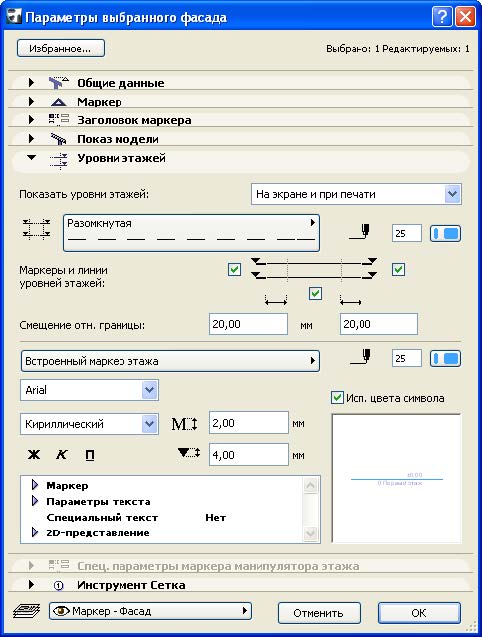 Откройте панель Показ модели.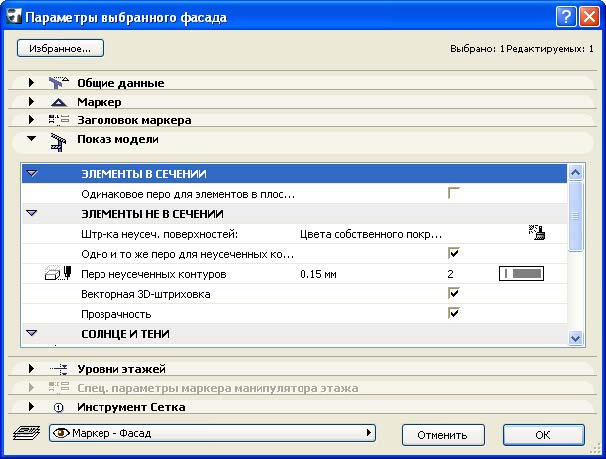 Здесь Вы можете установить, каким образом будетпоказываться модель в фасадном виде. Давайте краткопроанализируем некоторые из параметров этой панели.35)Среди группы параметров ЭЛЕМЕНТЫ НЕ ВСЕЧЕНИИ выберите для поля Штриховка неусеченныхповерхностей значение Одним цветом. Установите дляпараметра Перо неусеченных поверхностей (новое поле,появляющееся ниже) значение пера 108, затем нажмитекнопку ОК для выхода из диалога с подтверждениемпроизведенных изменений.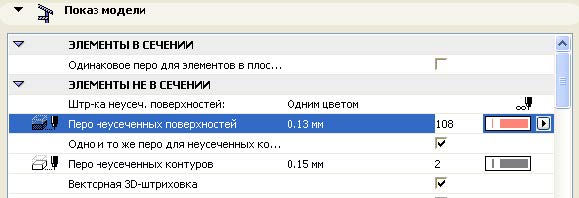 36)Щелкните правой клавишей мышки и в открывшемсяконтекстном меню выберите команду Построитьзаново из модели.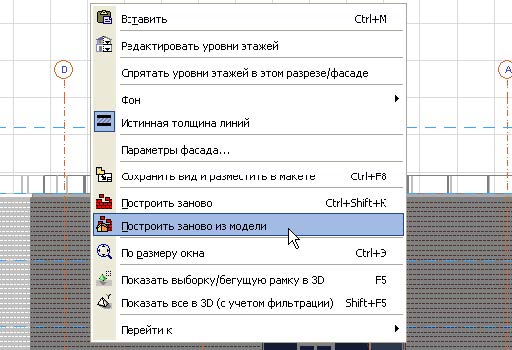 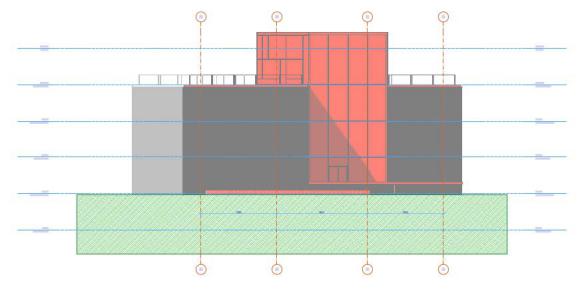 Как видите, все поверхности фасада, расположенные не всечении, имеют одинаковый цвет.37)Вернитесь в диалоговое окно Параметры фасада. Впанели Показ модели среди группы параметровЭЛЕМЕНТЫ НЕ В СЕЧЕНИИ выберите для поляШтриховка неусеченных поверхностей значение Цветасобственного покрытия (с затенением). Это былопервоначальным значением для данного фасада.Нажмите кнопку ОК и постройте заново взгляд фасада.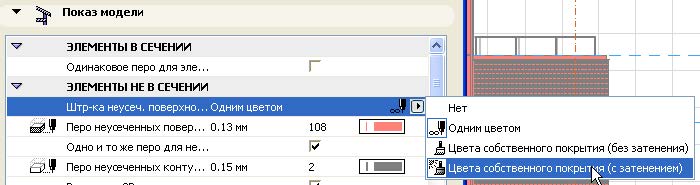 Теперь видно, что поверхности раскрашиваются различнымицветами с учетом эффекта отбрасывания теней. Вы такжеможете увидеть. что сейчас можно четко отличатьповерхности в удаленной области, так как они показываютсяне своими собственными цветами (это можно было быдостигнуть, однако мы сознательно не делаем это сейчас).38)Возвратитесь в диалоговое окно установки параметровфасада. Откройте панель Показ модели и среди группыпараметров ЭЛЕМЕНТЫ НЕ В СЕЧЕНИИ найдитепараметр Перо неусеченных контуров. Значение этогопера равно 2. В связи с этим линии фасада не в сечениипоказываются серым цветом.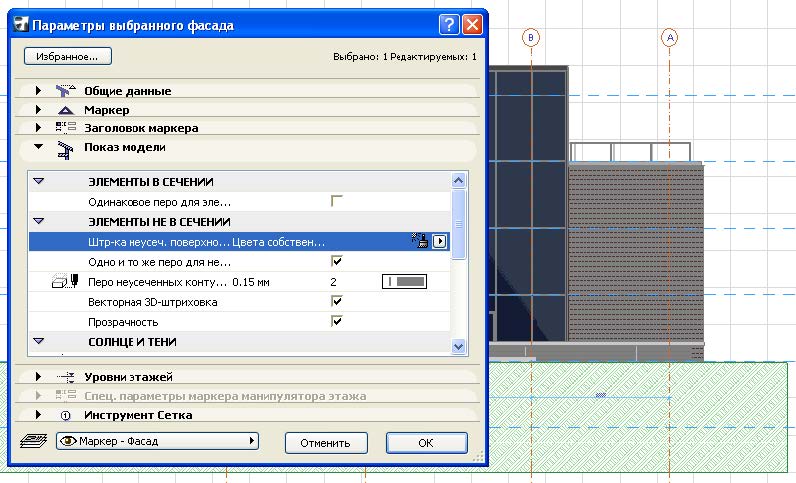 39)В области параметров ЭЛЕМЕНТЫ НЕ В СЕЧЕНИИмаркер Векторная 3D-штриховка являетсяотмеченным.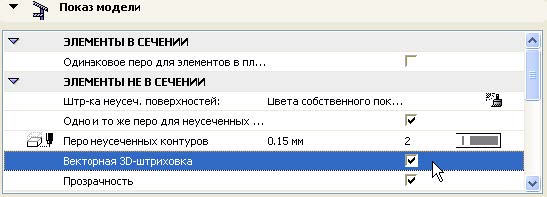 В результате этого к поверхностям фасада применяетсявекторная 3D-штриховка. Вы можете увеличить изображение,чтобы увидеть это. К поверхностям стен применена векторная3D-штриховка Кирпич.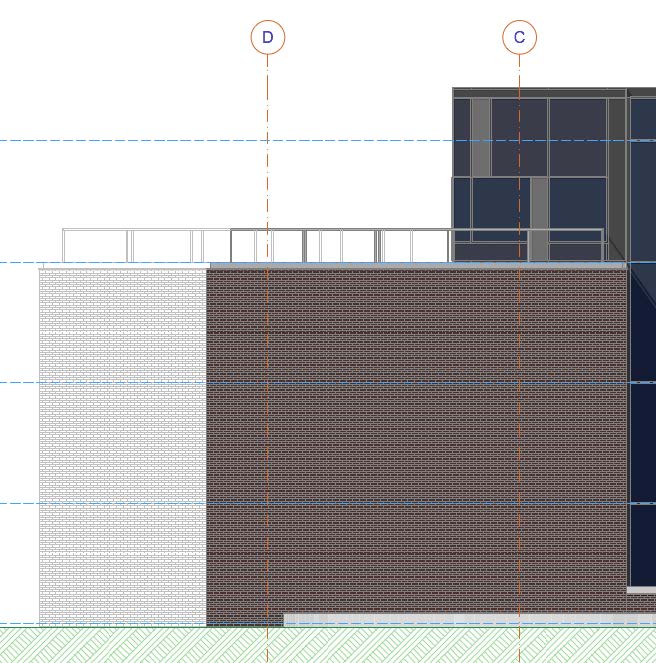 40)Вы можете поэкспериментировать с другимипараметрами, например, прозрачностью и векторнымотбрасыванием теней. Чувствуйте себя свободно ввыборе тех или иных параметров, которые мы непроанализировали на предыдущих шагах.Итак, мы можем использовать различные эффекты поотношению к поверхностям разрезов/фасадов/внутреннихвидов. Большинство из этих эффектов также применимы кповерхностям удаленных областей.41)Щелкните правой клавишей мышки и в открывшемсяконтекстном меню выберите команду Перейти к >План этажа для возврата к плану этажа. Щелкните влюбом месте, чтобы отменить выбор линии фасада.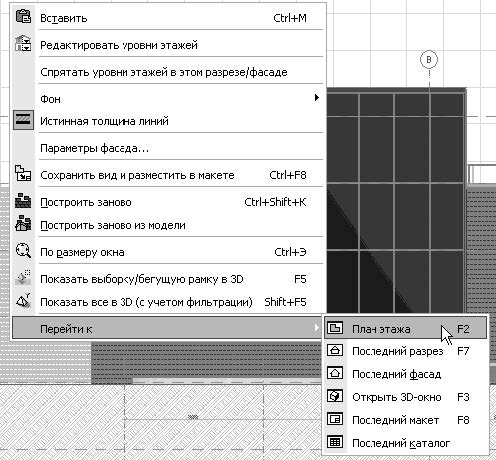 42)Перейдите к карте проекта навигатора и в разделеРазрезы щелкните правой клавишей мышки на разрезеS-02 Поперечный разрез. В открывшемся контекстномменю выберите команду Открыть.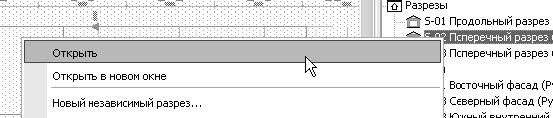 Разрезы имеют параметры, подобные фасадам, включаяудаленную область, прозрачность, векторную 3D-штриховку,векторное отбрасывание теней.Убедитесь, что отключена команда Вид > Вывод сетки.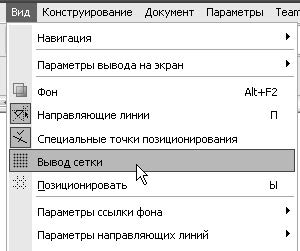 44)Выберите команду Конструирование > Операции надобъемными элементами для открытия панелиРедактирование целей и операторов. Переместитепанель вправо так, чтобы она расположилась рядом снавигатором. Увеличьте изображение четвертого этажаэтого разреза.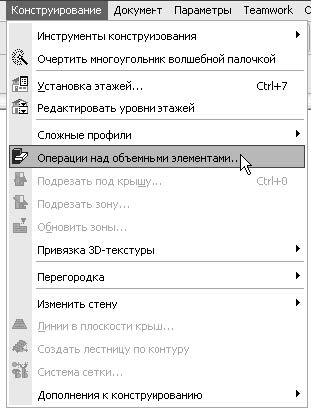 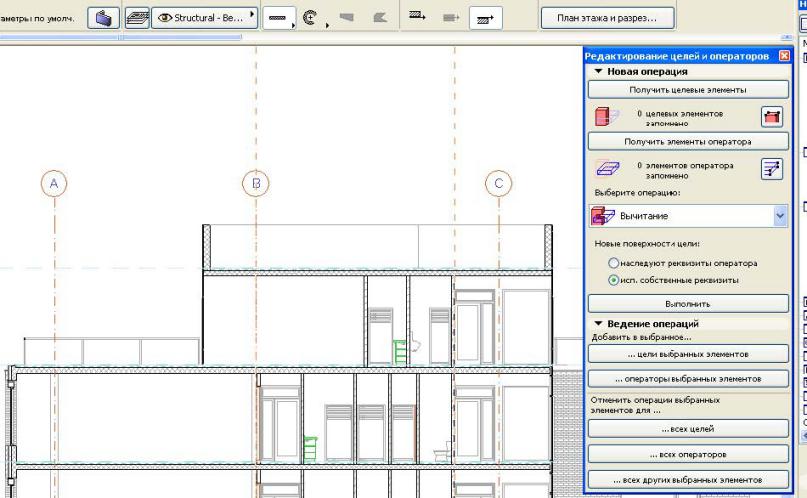 45)Выполните SHIFT-щелчок на перекрытии ниже этажа 4(уровень его верха находится на уровне четвертогоэтажа – на высоте +10.80) для его выбора. В панелиРедактирование целей и операторов нажмите кнопкуПолучить целевые элементы. Щелкните в любом месте,чтобы отменить выбор перекрытия.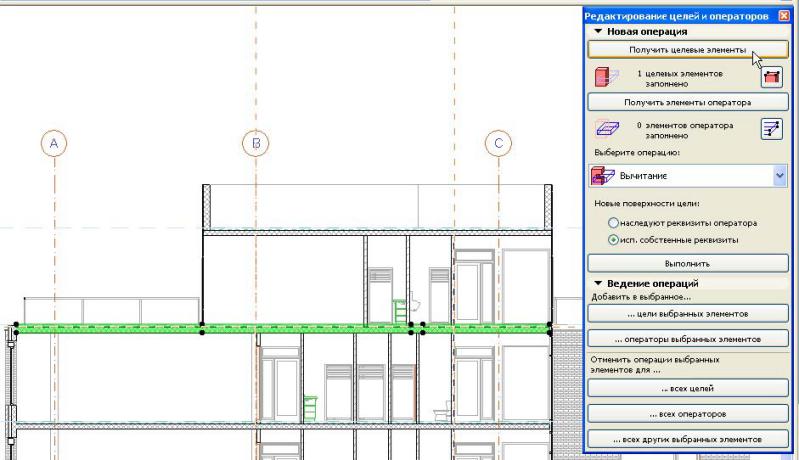 Если Вы немного увеличите изображение рассеченных стен,расположенных на четвертом этаже, то увидите, что ихоснования расположены сверху конструкции перекрытия,расположенного ниже четвертого этажа. Кроме того, онивырезают слои пола многослойной конструкции перекрытия.Для устранения этого недостатка сейчас мы воспользуемсяоперациями над объемными элементами.46)Убедитесь, что группы временно разгруппированы,затем выберите три внутренние стены четвертогоэтажа, которые видны в этом разрезе. В панелиРедактирование целей и операторов нажмите кнопкуПолучить элементы оператора. Щелкните в любомместе, чтобы отменить выбор трех ненесущих стен.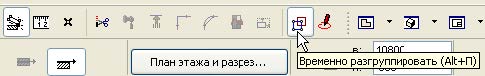 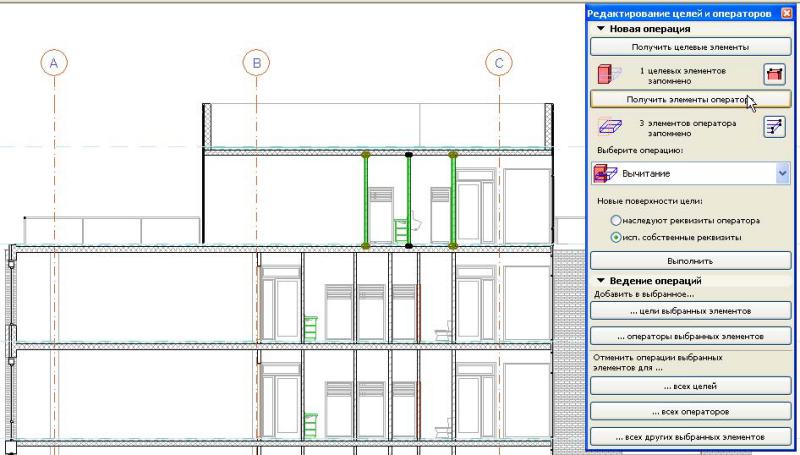 47)В панели Редактирование целей и операторов выберитеоперацию Вычитание и нажмите кнопку Выполнить,чтобы высечь тела трех стен из тела перекрытия, вкоторое они проникают.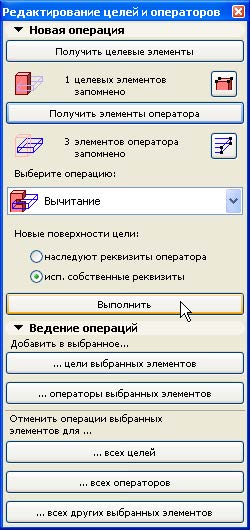 Эта операция может быть выполнена как в 3D-окне, так и вмодельных взглядах (разрезы/фасады/внутренние виды).Совет: Операции над объемными элементами являютсяассоциативными. Это означает, что между целью иоператором существует постоянная связь. Если производитсяизменение места расположения или формы цели илиоператора, то это сразу же отражается на результатевыполнения операции.48)Щелкните правой клавишей мышки в окне разреза (впустом месте) и в открывшемся контекстном менювыберите команду Построить заново из модели дляобновления этого разреза, если это не было выполненоавтоматически.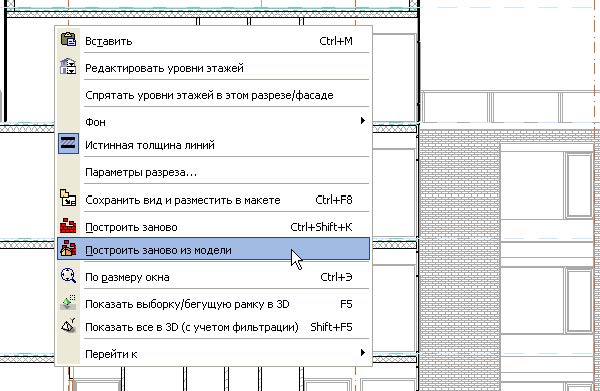 Обновленный разрез содержит результат выполненияоперации ООЭ.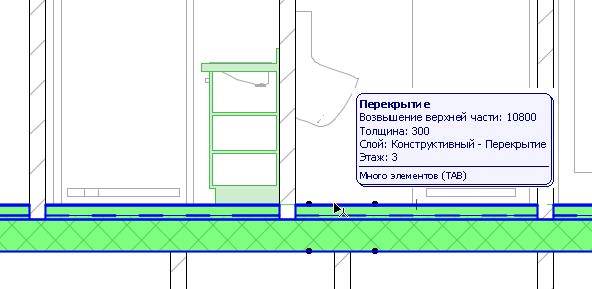 Разрезы/фасады/внутренние виды могут быть установленылибо как автообновляемые модели, либо как модели сручным обновлением. Если вид является автообновляемым, тоон обновляется всякий раз, когда происходит его открытие.При ручном обновлении вид обновляется только при выборесоответствующей команды.49)Уменьшите изображение разреза так, чтобы быливидны все этажи.50)Выполните операцию вычитания на остальных трехэтажах (этажи 1-3). Для этого сначала выберитеперекрытие внизу и запомните его как цель, затемвыберите все пересекающие его стены и запомните ихкак операторы, наконец, выполните операциювычитания.51)Выполните эту же операцию вычитания дляперекрытия, расположенного над четвертым этажом, втело которого врезаются две стены.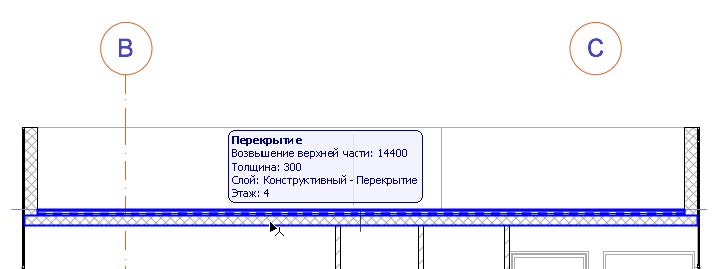 52)При необходимости произведите построение зановоразреза, чтобы увидеть результат выполнения этойоперации.53)Закройте панель Редактирование целей и операторов ивернитесь на план этажа. Порядок выполнения отчета по практической работе.1.Выполнить задание.                                     2. Сохраните его как изображение.                                                                          3. Отправить в контакте  в группу сообщества  «Архитектура УСК»  преподавателей: Кудашова Е.И., Марсакова Н.Н., Заиженная К.А., Марсакова М.И. по ссылке: https://vk.com/club193279307